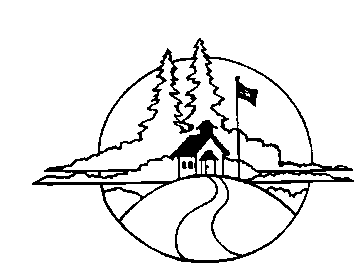 Grant Application Approval FormDistrict Grant Applicant:  _________________________________ 	Date: _____________Grant Information:District Commitment: Staff Time: ____________________________________________________________________ Matching Funds (funds required of district): $_________________________________________Matching In Kind Materials (materials required of district): ______________________________Other: ________________________________________________________________________Budget Total (includes district portion if applicable): $________________________________________Comments: _____________________________________________________________________________________________________________________________________________________________________________________________________________________________________________________Administrator Review Date: _____________	_______________________________________________□ Approved	□ Not Approved			Administrator SignatureBusiness Office Review Date: _____________	______________________________________________□ Approved	□ Not Approved			SignatureSuperintendent Review Date: ______________	______________________________________________□ Approved	□ Not Approved			Superintendent Signature	GRANT APPLICATION INSTRUCTIONS:fill out form on reverse sidesubmit form along with grant information paperwork and grant budget to your administrator for approvaladministrator submits form and information paperwork to district officebusiness office approvalsuperintendent approvalapplication approval form is returned to grant requestorrequestor applies for grantrequestor informs business office, administrator, and superintendent if the grant has been approved or deniedTitle: ________________________________ Fiscal year of grant:  ____________ Amount: __________Date Application Due:  ___________ Grant Start date: ____________ Grant End Date: ____________Grantor Address:_____________________________________________________________________Grantor Contact information:  Name: ___________________________      Phone:_________________Funds request information:  How will the district secure grant funds? ( i.e. request reimbursement, request funds up front, funds will be sent without request form, etc.)________________________________________________________________________________________________________________________________________________________________________________________________Brief Description of Proposed Activities: (attach additional description if necessary) __________________________________________________________________________________________________________________________________________________________________________________